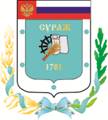 Контрольно-счетная палата Суражского муниципального района243 500, Брянская область, г. Сураж, ул. Ленина, 40  Тел. (48330) 2-11-45, E-mail:c.palata@yandex.ruЗаключениеКонтрольно-счетной палаты Суражского муниципального района на  проект решения Суражского районного Совета народных депутатов «О внесении изменений и дополнений в Решение Суражского районного Совета народных депутатов № 213 от 21.12.2022 года «О бюджете Суражского муниципального района Брянской области на 2023 год и плановый период 2024 и 2025 годов» (в ред. от 22.02.2023г. № 225, от 19.04.2023г. № 233, от 14.06.2023г. № 259, от 27.09.2023г. №262, от 29.11.2023г. №280).          26 декабря 2023 года                                                                    г. Сураж 1.    Основание для проведения экспертизы: Федеральный закон от 07.02.2011 года  № 6-ФЗ «Об общих принципах организации и деятельности контрольно-счетных органов субъектов Российской Федерации и муниципальных образований», ст. 5 Положения «О Контрольно-счетной палате Суражского муниципального района», утвержденного Решением Суражского районного Совета народных депутатов от 26.11.2021 года № 143, приказа № 29 от 26.12.2023 года.2.    Цель экспертизы: определение достоверности и обоснованности расходных обязательств бюджета Суражского муниципального района и проекта решения Суражского районного Совета народных депутатов «О внесении изменений и дополнений в Решение Суражского районного Совета народных депутатов № 213 от 21.12.2022 года «О бюджете Суражского муниципального района Брянской области на  2023 год и плановый период 2024 и 2025 годов» (в ред. от 22.02.2023г. № 225, от 19.04.2023г. №233, от 14.06.2023г. №259, от 27.09.2023г. №262, от 29.11.2023г. №280).3.    Предмет экспертизы: проект решения Суражского районного Совета народных депутатов «О внесении изменений и дополнений в Решение Суражского районного Совета народных депутатов № 213 от 21.12.2022 года «О бюджете Суражского муниципального района Брянской области на  2023 год и плановый период 2024 и 2025 годов» (в ред. от 22.02.2023г. № 225, от 19.04.2023г. №233, от 14.06.2023г. №259, от 27.09.2023г. №262, от 29.11.2023г. №280), материалы и документы финансово-экономических обоснований указанного проекта в части, касающейся расходных обязательств Суражского муниципального района. Общая частьПроект решения Суражского районного Совета народных депутатов «О внесении изменений и дополнений в Решение Суражского районного Совета народных депутатов № 213 от 21.12.2022 года «О бюджете Суражского муниципального района Брянской области на  2023 год и плановый период 2024 и 2025 годов» (в ред. от 22.02.2023г. № 225, от 19.04.2023г. №233, от 14.06.2023г. №259,  от  27.09.2023г. №262), представлен на экспертизу в Контрольно-счетную палату Суражского муниципального района (далее - Контрольно-счетная палата) 26 декабря 2023 года.     С проектом представлена пояснительная записка, и приложения к проекту решения, соответствующие Бюджетному Кодексу.Представленным проектом Решения предлагается изменить основные характеристики бюджета муниципального образования на 2023 год, к которым относятся:Доходы бюджета 1168772,4 тыс. рублей;Расходы бюджета 1024959,6 тыс. рублей;Дефицит бюджета (профицит) + 143812,8 тыс. рублей.Характеристика изменений представлена в таблице:	                                                                                                    тыс. рублей- доходы бюджета на 2023 год  увеличиваются на 65587,7 тыс. рублей, или 5,6% и составят  1234360,0 тыс. рублей.- расходы бюджета на 2023 год увеличиваются на сумму 68093,1 тыс. рублей или на 6,6% и составят 1093052,7 тыс. рублей.- дефицит бюджета уменьшится на  2505,4 тыс. рублей, или на 1,7% и  составит 141307,4 тыс. рублей (профицит).        Изменения основных характеристик бюджета планового периода 2024-2025 не планируется.Внесение изменений в решение о бюджетеПредлагаемые проектом изменения Решения отражены в текстовой части и приложениях к проекту решения Суражского районного Совета народных депутатов «О внесении изменений в решение Суражского районного Совета народных депутатов «О бюджете Суражского муниципального района на 2023 год и на плановый период 2024 и 2025 годов».Скорректирована текстовая часть решения  о бюджете в части основных характеристик бюджета (пункты 1 и 15). Также внесены изменения в соответствующие изменениям приложения к Решению: «Прогнозируемые доходы бюджета Суражского муниципального района Брянской области  на 2023 год и на  плановый период 2024 и 2025 годов», «Ведомственная структура расходов районного бюджета на 2023 годи на плановый период 2024 и 2025 годов;  «Распределение бюджетных ассигнований по разделам, подразделам, целевым статьям (государственным программам и непрограммным направлениям деятельности), группам и подгруппам видов на 2023 год и на плановый период 2024 и 2025 годов; «Распределение расходов районного бюджета по целевым статьям (муниципальным программам и непрограммным направлениям деятельности), группам видов расходов на 2023 год и на плановый период 2024  и  2025 годов», «Источники внутреннего финансирования дефицита бюджета Суражского муниципального района Брянской области на 2023 год и на плановый период 2024 и 2025 годов».                            Изменение доходной части  бюджета Предлагаемым проектом доходная часть бюджета на 2023 год увеличивается на 65587,7 тыс. рублей и составит 1234360,0 тыс. рублей, в том числе:НАЛОГОВЫЕ И НЕНАЛОГОВЫЕ ДОХОДЫ не изменятся, но производится корректировка по:-  Налога на доходы  физических  лиц уменьшается на -1350,0 тыс. рублей;- ШТРАФЫ, САНКЦИИ, ВОЗМЕЩЕНИЕ УЩЕРБА увеличиваются 1350,0 тыс. рублей.Безвозмездные поступления увеличиваются на 65587,7 тыс. рублей, за счет увеличения:Дотаций бюджетам бюджетной системы- Прочие дотации бюджетам муниципальных районов  +1917,0 тыс. рублей;Субсидии бюджетам муниципальных районов- Субсидии  бюджетам муниципальных районов на софинансирование объектов капитальных вложений муниципальной собственности в рамках государственной программы "Создание новых мест в общеобразовательных организациях Брянской области в соответствии с прогнозируемой потребностью и современными условиями обучения"  +25165,5 тыс. рублей; Субвенций бюджетам муниципальных районов выполнение передаваемых полномочий субъектов РФ- Субвенции бюджетам муниципальных районов на осуществление отдельных полномочий в области образования  +38971,8 тыс. рублей.Изменение расходной части бюджета При корректировке расходной части бюджета на 2023 год произведено увеличение расходной части бюджета на +68093,1 тыс. рублей, а так же перераспределение расходов, том числе:Раздел 01 Общегосударственные вопросы увеличивается на +309,0 тыс. рублей, в том числе по подразделам:- по подразделу 0102 «Функционирование высшего должностного лица субъекта Российской Федерации и муниципального образования» +27,2 тыс. рублей на обеспечение деятельности главы администрации;- по подразделу0103 «Функционирование законодательных (представительных) органов государственной власти и представительных органов муниципальных образований» -0,6 тыс. рублей;- по подразделу 0104 «Функционирование Правительства  Российской Федерации, высших исполнительных органов государственной власти субъектов Российской Федерации, местных администраций» -354,9 тыс. рублей;- по подразделу 0106 «Обеспечение деятельности финансовых, налоговых и таможенных  органов и органов финансового (финансово-бюджетного) надзора» +459,9 тыс. рублей;Раздел 03 «Национальная безопасность и правоохранительная деятельность» увеличивается на 145,9 тыс. рублей по подразделу 0310 «Защита населения и территории от чрезвычайных ситуаций природного и техногенного характера, пожарная безопасность» на финансирование ЕДДС;Раздел 04 «Национальная экономика» увеличивается на 1549,8 тыс. рублей, в том числе:- по подразделу 0409 «Дорожное хозяйство» +1445,0 тыс. рублей;- по подразделу 0412 «Другие вопросы в области национальной экономики» +104,8 тыс. рублей;Раздел 05 «Жилищно-коммунальное хозяйство» увеличивается на 600,0 тыс. рублей за счет увеличения ассигнований по подразделу 0505 «Другие вопросы в области жилищно-коммунального хозяйства» на уплату налогов и иных платежей для исполнения исковых требований на основании тупивших в законную силу судебных актов. Раздел 07 Образование увеличивается на  +66336,0 тыс. рублей, в том числе по подразделам:- по подразделу 0701 «Дошкольное образование» + 8212,1 тыс. рублей;- по подразделу  0702 «Общее образование» + 57298,4 тыс. рублей, в том числе на капитальные вложения в объекты  муниципальной собственности (пристройка на 500 мест к МБОУ СОШ №1 г.Суража) +26490,0 тыс. рублей и на  субсидии на Финансовое обеспечение государственных гарантий реализации прав на получение общедоступного и бесплатного дошкольного образования в образовательных организациях +30854,6 тыс. рублей;- по подразделу 0703 «Дополнительное образование детей» +340,3 тыс. рублей на финансирование организаций дополнительного образования;- по подразделу 0707 «Молодежная политика и оздоровление детей» -108,6 тыс. рублей - мероприятия по проведению оздоровительной компании детей;- по подразделу 0709 " Другие вопросы в области образования» +593,8 тыс. рублей;Раздел 08 Культура, кинематография» уменьшается на -82,3 тыс. рублей, в том числе по подразделам:- по подразделу 0801 «Культура» +337,1 тыс. рублей;- по подразделу 0804 «Другие вопросы в области культуры, кинематографии»   -419,3 тыс. рублей.Раздел 10  Социальная политика уменьшается  -488,3 тыс. рублей, в том числе по подразделам:- по подразделу 1001 «Пенсионное обеспечение»  -21,7 тыс. рублей;- по подразделу 1004 «Охрана семьи и детства»   -466,6 тыс. рублей.Раздел 11 «Физическая культура и спорт»  уменьшается на  -277,2 тыс. рублей по подразделу 1105 «Другие вопросы в области физической культуры и спорта».Дефицит бюджета муниципального образования и источники его финансирования       Решением  Суражского районного Совета народных депутатов № 213 от 21.12.2022 года «О бюджете Суражского муниципального района Брянской области на  2023 год и плановый период 2024 и 2025 годов» (с изменениями)  утвержден дефицит бюджета в сумме 143812,8 тыс. рублей. Данным проектом дефицит уменьшается на   -2505,4 тыс. рублей, в результате чего дефицит бюджета составит 141307,4 тыс. рублей. Источники внутреннего финансирования дефицита бюджета - остатки средств на 01.01.2023г., которые составляют  152797,7 тыс. рублей.Ограничение, установленное ст. 92.1 БК РФ соблюдено.Изменение ассигнований на реализацию муниципальных программПроектом решения вносятся изменения  в 4 муниципальные программы.                                                                                                                        Тыс. рублейНепрограммная часть бюджета.Непрограммные расходы бюджета представленным проектом увеличиваются на + 1943,6 тыс. рублей, в том числе:- Отдел образования администрации Суражского района Брянской области +22,4 тыс. рублей;- Комитет по управлению муниципальным имуществом администрации Суражского района Брянской области  +149,4 тыс. рублей;- Финансовый отдел администрации Суражского района Брянской области +303,4 тыс. рублей; - Администрация Суражского района  +1441,9 тыс. рублей;- Суражский Районный Совет народных депутатов   +26,6 тыс. рублей;Выводы:По итогам экспертизы проекта решения Суражского районного Совета народных депутатов «О внесении изменений в Решение Суражского районного Совета народных депутатов № 213 от 21.12.2022 года «О бюджете Суражского муниципального района Брянской области на  2023 год и плановый период 2024 и 2025 годов» (в ред. от 22.02.2023г. № 225, от 19.04.2023г. №233, от 14.06.2023г. №259, от 27.09.2023г. №262, от 29.11.2023г. №280) замечания и предложения отсутствуют.Предложения:Контрольно-счетная палата Суражского муниципального района рекомендует проект Решения  «О внесении изменений и дополнений в Решение Суражского районного Совета народных депутатов № 213 от 21.12.2022 года «О бюджете Суражского муниципального района Брянской области на  2023 год и плановый период 2024 и 2025 годов»  (в ред. от 22.02.2023г. № 225, от 19.04.2023г. №233, от 14.06.2023г. №259, от 27.09.2023г. №262, от 29.11.2023г. №280) к рассмотрению.Председатель Контрольно-счетной палатыСуражского муниципального района                                              Н.В. Жидкова202320242025Доходы бюджета+ 65587,70,000,00Доходы бюджета	 0,00,000,00Расходы бюджета+ 68093,10,000,00Расходы бюджета0,00,000,00Дефицит бюджета-  2505,40,000,00Наименование№2025Наименование№202320242025«Реализация полномочий администрации Суражского района на 2023-2025 годы»01541304,6332342,4176003,0увеличение/уменьшение+26138,10,00,0Итого с учетом корректировки567442,70,00,0Управление муниципальными финансами Суражского района на 2023-2025 годы0212523,26773,26773,2увеличение/уменьшение+156,60,00,0Итого с учетом корректировки12679,80,00,0«Развитие образования Суражского района на 2022-2025 годы»03	468246,8271942,4283168,1увеличение/уменьшение+39572,70,00,0Итого с учетом корректировки507819,50,00,0Управление муниципальной собственностью Суражского района на 2022-2025 годы0428231,42636,92636,9увеличение/уменьшение+282,00,00,0Итого с учетом корректировки2929,70,00,0Итого корректировка:+ 28513,40,00,0